						     	Warszawa, dn. 19.11.2021 r.  ZAPYTANIE OFERTOWEINSTYTUT NAUK GEOLOGICZNYCH POLSKIEJ AKADEMII NAUK 00-818 Warszawa, ul. Twarda 51/55REGON 000326345NIP: 525-000-88-96NIP UE: PL5250008896tel. (22) 697-87-00faks: (22) 620-62-23e-mail: ingpan@twarda.pan.pl„WYMIANA CZĘŚCI ZUŻYWALNYCH W URZĄDZENIU DO UZTANIANIA WODY MILLI-Q IQ (NUMER SERYJNY F9KA72718E)”OPIS PRZEDMIOTU ZLECENIAPrzedmiotem zamówienia jest wymiana części zużywalnych w urządzeniu do uzdatniania wody Milli-Q IQ (nr seryjny F9KA72718E), czyli:żywica IPAK Gard 3-5 Pretreatment Packżywica IPAK Quanta® Polishing Cartridgeżywica Milli-Q® IQ Element Consumable Kitlampa ech2o® Bactericidal UV Lamplampa ech2o® oxidation lamplampa ech2o® A10 TOC lamplampa ech2o® ASM Lamp for Milli-Q® IQfiltr Vent filter for Milli-Q® IQfiltr Millipak® Filter 0.22 μm pore size – 2 sztukiWykonawca zobowiązany jest zrealizować wysyłkę zamówienia bezpośrednio do Ośrodka Badawczego ING PAN w Warszawie przy ul. Twardej 51/55.Wykonawca zobowiązuje się do wykonania przedmiotu umowy zgodnie ze swoją najlepszą wiedzą, umiejętnościami i kwalifikacjami i jest odpowiedzialny za jakość świadczonych usług.TERMIN  WYKONANIA  ZAMÓWIENIAZamówienie będzie realizowane w okresie od dnia przyjęcia zamówienia do realizacji do dnia dostarczenia zamówienia do Ośrodka Badawczego ING PAN w Warszawie przy ul. Twardej 51/55 do dnia 13 grudnia 2021 r.WYMAGANIA  DOTYCZĄCE  SPORZĄDZENIA OFERTYWykonawca złoży ofertę na formularzu stanowiącym załącznik nr 1 do zapytania ofertowego.Zamawiający zaznacza, że zaoferowana jednostkowa cena brutto musi zawierać wszystkie koszty związane z realizacją przedmiotu umowy (koszty transportu, koszty montażu lamp etc.).Oferta wraz z załącznikami powinna być napisana w języku polskim, trwałą i czytelną techniką, wypełniona i parafowana w całości oraz podpisana przez osobę upoważnioną do reprezentowania firmy.Wykonawca poniesie wszelkie koszty związane z przygotowaniem i złożeniem oferty.Przy wyborze oferty Zamawiający będzie kierował się kryterium najniższej ceny brutto.Okres związania ofertą wynosi 30 dni od daty złożenia oferty.OSOBY UPRAWNIONE DO POROZUMIEWANIA SIĘ Z WYKONAWCAMI.Korespondencję w postępowaniu adresowaną do Zamawiającego należy kierować:  w przypadku drogi elektronicznej: na adres e-mail: paulasierpien@twarda.pan.plw przypadku formy pisemnej: na adres: Instytut Nauk Geologicznych PAN, ul. Twarda 51/55, 00-818 Warszawa.Osobą uprawnioną do kontaktu z wykonawcami jest pani Ilona Sekudewicz, e-mail: paulasierpien@twarda.pan.pl, tel. 501-859-776.TERMIN I MIEJSCE SKŁADANIA OFERT. Termin składania ofert upływa w dniu  26 listopada 2021 roku o godz. 12:00. Oferty można składać drogą elektroniczną na adres: paulasierpien@twarda.pan.pl pocztą lub osobiście - Instytut Nauk Geologicznych Polskiej Akademii Nauk, ul. Twarda 51/55, 00-818 Warszawa, pokój 224. Koperta lub e-mail zawierające ofertę powinny być oznaczone dopiskiem „WYMIANA CZĘŚCI ZUŻYWALNYCH W URZĄDZENIU DO UZTANIANIA WODY MILLI-Q IQ (NUMER SERYJNY F9KA72718E)”.UDZIELENIE ZAMÓWIENIANiniejsze zapytanie ofertowe nie stanowi zobowiązania ING PAN do zawarcia umowy. Wybór oferty zostanie dokonany zgodnie z przyjętym kryterium oceny ofert. Kryterium wyboru będzie najniższa proponowana cena brutto.Załącznik nr 1 do zapytania ofertowegoOFERTAPrzedmiot oferty :„WYMIANA CZĘŚCI ZUŻYWALNYCH W URZĄDZENIU DO UZTANIANIA WODY MILLI-Q IQ (NUMER SERYJNY F9KA72718E)”Zamawiający:INSTYTUT NAUK GEOLOGICZNYCH POLSKIEJ AKADEMII NAUK 00-818 Warszawa, ul. Twarda 51/55Wykonawca :.......................................................................................................................................tel.     .....................................................       fax.   .......................................................REGON  ..............................................        NIP .........................................................e-mail ......................................................My niżej podpisani :SKŁADAMY OFERTĘ na wykonanie przedmiotu zamówienia w zakresie określonym
w zapytaniu ofertowym dotyczącym wymiany części zużywalnych w urządzeniu do uzdatniania wody Milli-Q IQ (nr seryjny F9KA72718E), czyli:żywica IPAK Gard 3-5 Pretreatment Packżywica IPAK Quanta® Polishing Cartridgeżywica Milli-Q® IQ Element Consumable Kitlampa ech2o® Bactericidal UV Lamplampa ech2o® oxidation lamplampa ech2o® A10 TOC lamplampa ech2o® ASM Lamp for Milli-Q® IQfiltr Vent filter for Milli-Q® IQfiltr Millipak® Filter 0.22 μm pore size – 2 sztukiOŚWIADCZAMY, że zapoznaliśmy się z treścią zapytania ofertowego i akceptujemy ją oraz  nie wnosimy do niej zastrzeżeń oraz uznajemy się za związanych określonymi w niej postanowieniami i zasadami postępowania.                           OFERUJEMY wykonanie zamówienia za kwotę brutto………………………………. (słownie złotych:……………………………………………..…….………………….....…….).OFERUJEMY dostawę zużywalnych części w urządzeniu do uzdatniania wody Milli-Q IQ (nr seryjny F9KA72718E) wymienionych w zapytaniu ofertowym bezpośrednio do Ośrodka Badawczego ING PAN w Warszawie przy ul. Twardej 51/55.UWAŻAMY SIĘ za związanych niniejszą ofertą przez okres wskazany w zapytaniu ofertowym 
tj. przez okres 24 dni od upływu terminu składania ofert.ZOBOWIĄZUJEMY SIĘ, w przypadku wyboru naszej oferty, do zawarcia umowy 
w miejscu i terminie wyznaczonym przez Zamawiającego.* niepotrzebne skreślić…........................ dnia …........................                                                                                     …...................................................................Podpisy i pieczątki osób uprawnionychdo występowania w imieniu Wykonawcy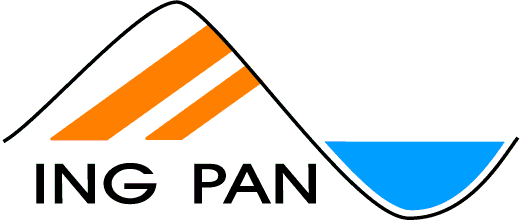 NIP 525-000-88-96REGON 000326345NIP 525-000-88-96REGON 000326345INSTYTUT NAUK GEOLOGICZNYCH                    POLSKIEJ AKADEMII NAUKINSTITUTE OF GEOLOGICAL SCIENCESPOLISH ACADEMY OF SCIENCES00-818 Warszawa, ul. Twarda 51/5500-818 Warszawa, ul. Twarda 51/55tel. (+48 22) 697-87-00; fax (+48 22) 620-62-23; e-mail: ingpan@twarda.pan.pl;  http://www.ing.pan.pltel. (+48 22) 697-87-00; fax (+48 22) 620-62-23; e-mail: ingpan@twarda.pan.pl;  http://www.ing.pan.pl